Form ApprovedOMB Form No. 0917-0036Expiration Date: July 31, 2018Chinle Service Unit (CSU) Health Promotion/Disease Prevention									Date:  ___/__ _/_____Customer Satisfaction SurveyThank you for participating in one of our Health Promotion/Disease Prevention/Chinle Wellness Center programs today.  You are a valued customer and what you have to say is important to us.  Please take a moment to let us know how we are doing by filling out this form and giving us your honest feedback. Age:															Gender:	 Less than 18 years		 35 – 64 years							 Male 18 – 34 years			 65 years and older						 Female							For each statement below circle the numbers 1-5 based on this scale:         1	               		 2	          		  3       	   4	            		5		 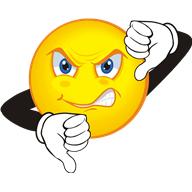 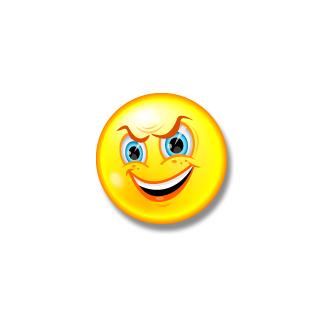 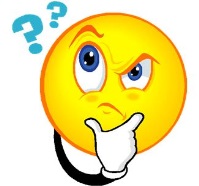 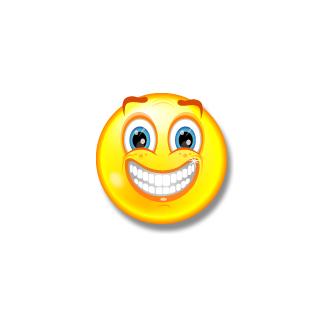 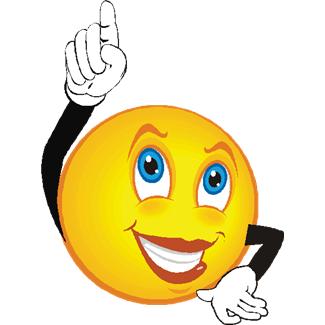 I would recommend the HPDP/CWC to my family and friends. - - - - - - - - - - - - - - - - -  	1    2    3    4    5Usually my health is good. -  -  -  -  -  -  -  -  -  -  -  -  -  -  -  -  -  -  -  -  -  -  -  -  -  -  -  -  -  -  -  - 1    2    3    4    5I am sure I can take care of my own health (T’áá hwó’ají t’éego). -  -  -  -  -  -  -  -  -  -  -  -	1    2    3    4    5The staff treated me with courtesy and respect at all times today. -  -  -  -  -  -  -  -   -  -  -  - 1    2    3    4    5The facility/event was clean and safe for all participants. -  -  -  -  -  -  -  -  -  -  -  -   -  -  -  -	1    2    3    4    5The staff worked well together and communicated effectively. -  -  -  -  -  -  -  -  -  -  -  -  - 	1    2    3    4    5I plan on using the information I received today within the next 3 days - - - - - - - - - - - - -	1    2    3    4    5What comments or suggestions do you have to improve our services, activities, and events? _______________________________________________________________________________________________What type of activity would you like to see in your community?________________________________________________________________________________HP STAFF USE ONLY       ---Injury Prevention 	--- CCWP	 ---School Health 	---AV production services  	 ---MSPI 	---DVPI --CWCHP Staff: ____________________	HP program: _______________________   HP Site: Chinle       Pinon       Tsaile              According to the Paperwork Reduction Act of 1995, no persons are required to respond to a collection of information unless it displays a valid OMB control number. The   valid OMB control number for this information collection is 0917-0036.  The time required to complete this information collection is estimated to average 3 minutes per response, including the time to review instructions, search existing data resources, gather the data needed, and complete and review the information collection. If you have comments concerning the accuracy of the time estimate(s) or suggestions for improving this form, please write to: U.S. Department of Health & Human Services, OS/OCIO/PRA, 200 Independence Ave., S.W., Suite 336E, Washington D.C. 20201, Attention: PRA Reports Clearance Officer.StronglyDisagree     Disagree      Neutral      Agree  Strongly        Agree